CARDIFF COUNCIL						       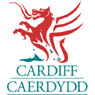 CYNGOR DINAS CAERDYDDAPPLICATION FOR THE APPOINTMENT OF INDEPENDENT MEMBER GOVERNANCE AND AUDIT COMMITTEE CAIS AR GYFER PENODI AELOD ANNIBYNNOL O’R PWYLLGOR LLYWODRAETHU AC ARCHWILIOIndividuals who wish to be considered as an Independent Member of Cardiff Council’s Governance and Audit Committee are requested to provide the following information which will be treated in the strictest confidence and for the purpose of this selection process only.  Please feel free to use a separate continuation page if you wish to expand on your application. Gofynnir i unigolion sy'n dymuno cael eu hystyried fel Aelod Annibynnol o Bwyllgor Archwilio Cyngor Caerdydd roi'r wybodaeth ganlynol a fydd yn cael ei thrin yn hollol gyfrinachol at ddiben y broses ddethol hon yn unig. Mae croeso i chi ddefnyddio tudalen ychwanegol os ydych yn dymuno ymhelaethu ar eich caisEQUAL OPPORTUNITY POLICY			         POLISI CYFLE CYFARTALpost detailsMANYLION Y SWYDDpost detailsMANYLION Y SWYDDpost detailsMANYLION Y SWYDDOFFICE USE ONLYDEFNYDD SWYDDFA’N UNIGPost Reference:Cyfeirnod y Swydd:Post Title:INDEPENDENT MEMBER GOVERNANCE AND AUDIT COMMITTEE INDEPENDENT MEMBER GOVERNANCE AND AUDIT COMMITTEE Teitl y Swydd:AELOD ANNIBYNNOL O’R  PWYLLGOR LLYWODRAETHU AC ARCHWILIOAELOD ANNIBYNNOL O’R  PWYLLGOR LLYWODRAETHU AC ARCHWILIOTo be returned by: To be returned by: Angen dychwelyd y ffurflen erbyn:Angen dychwelyd y ffurflen erbyn:PERSONALPERSONOLSurname:Cyfenw:Initials:Llythrennau Cyntaf:Initials:Llythrennau Cyntaf:Address:Cyferiad:Post code:Cod Post:E-mail:E-bost:E-mail:E-bost:Mobile Telephone:Rhif Ffôn Symudol:Home Telephone:Rhif Ffôn Cartref:Home Telephone:Rhif Ffôn Cartref:SUMMARY OF EXPERIENCE CRYNODEB O BROFIAD Please enter details of your experience including career, public and voluntary work together with the nature of your current or most recent occupation.Rhowch fanylion o'ch profiad gan gynnwys gyrfa, gwaith cyhoeddus a gwirfoddol, ynghyd â natur eich galwedigaeth bresennol neu fwyaf diweddar.RELEVANT EXPERTISE/ SKILLS ARBENIGEDD PERTHNASOL / SGILIAUWith reference to the Person Specification and Role Description please outline any knowledge or expertise which you have in each of these areas.Gan gyfeirio at y Fanyleb Person a’r Proffil Rôl amlinellwch unrhyw wybodaeth neu arbenigedd sydd gennych ym mhob un o'r meysydd hyn.Why do you wish to be considered for appointment as Independent Member on and what particular attributes do you believe you would bring to the role? Pam ydych chi’n dymuno cael eich ystyried ar gyfer eich penodi yn Aelod Annibynnol a pha nodweddion penodol ydych chi'n credu y byddech yn eu cynnig i'r rôl?SUPPORTING INFORMATION GWYBODAETH ATEGOLPlease provide any additional information you may wish to give in support of your application. Rhowch unrhyw wybodaeth ychwanegol yr hoffech ei rhoi i ategu eich cais.REFERENCESGEIRDAONPlease provide details of two referees.  Please note that references are not accepted from relatives or friends. Rhowch fanylion dau ganolwr Ni fyddwn yn derbyn geirdaon gan berthnasau na chyfeillion. Please provide details of two referees.  Please note that references are not accepted from relatives or friends. Rhowch fanylion dau ganolwr Ni fyddwn yn derbyn geirdaon gan berthnasau na chyfeillion. Please provide details of two referees.  Please note that references are not accepted from relatives or friends. Rhowch fanylion dau ganolwr Ni fyddwn yn derbyn geirdaon gan berthnasau na chyfeillion. Reference 1/Geirda 1:Reference 2/Geirda 2:Name:Enw:Employers Name:Enw’r Cyflogwr:No, House Name:Rhif, Enw’r Tŷ:Street:Stryd:District:Ardal:Town, City:Tref, Dinas:Post Code:Cod Post:E-mail:E-bost:Position:Swydd:Telephone Number:Rhif Ffôn:Please state your relationship to the referee: Nodwch eich perthynas â’r canolwr:GENERALCYFFREDINOLPlease give any dates in the near future when you will not be available for interview. No guarantee is given that interviews will be rescheduled to accommodate your non availability.Rhowch unrhyw ddyddiadau yn y dyfodol agos pan na fyddwch ar gael ar gyfer cyfweliad. Ni allwn sicrhau y caiff cyfweliadau eu haildrefnu er hwylustod i chi.Where did you find out about this vacancy?Sut y clywsoch chi am y swydd wag hon?Please confirm that you:are not a member or an officer of any local authority,have not at any time in the period of twelve months ending with the date of that person's appointment been a member or an officer of any local authority, andare not the spouse or civil partner of a member or an officer of any local authority;". Are not related to any Councillor or Senior Officer of the Council. Cadarnhewch nad ydych:yn aelod neu swyddog unrhyw awdurdod lleolar unrhyw adeg yn ystod y cyfnod o ddeuddeg mis sy’n dod i ben ar ddyddiad penodiad y person hwnnw wedi bod yn aelod neu swyddog unrhyw awdurdod lleol, acnad ydych yn ŵr / gwraig neu bartner sifil unrhyw aelod neu swyddog unrhyw awdurdod lleol;” yn perthyn i unrhyw Gynghorydd neu Uwch Swyddog o'r Cyngor. Yes / NoYdw / Nac ydwDo you have any business or other interests including membership or affiliation of any political or other organisation which would cause real or observed conflict with the duties and responsibilities of this role?Oes gennych chi unrhyw fuddiannau busnes neu fuddiannau eraill gan gynnwys aelodaeth neu aelodaeth gyswllt o unrhyw fudiad gwleidyddol neu fudiad arall arall a allai achosi gwrthdaro gwirioneddol neu ymddangosiadol gyda dyletswyddau’r rôl yma?Yes / NoYdw / Nac ydwCRIMINAL OFFENCESTROSEDDAUThe Rehabilitation of Offenders Act 1974 makes it illegal for employers to discriminate against ex-offenders on the grounds of “spent” convictions.  These are where the person convicted of a criminal offence has completed an appropriate period of rehabilitation.  Note: You are not required to give any information on 'spent' convictions under the Rehabilitation of Offenders Act 1974. Mae Deddf Adsefydlu Troseddwyr 1974 yn ei gwneud yn anghyfreithlon i gyflogwyr wahaniaethu yn erbyn cyn-droseddwyr ar sail collfarnau sydd "wedi darfod". Mae hyn pan fo person sydd wedi’i gael yn euog o drosedd wedi cwblhau cyfnod adsefydlu priodol.  Nid oes yn rhaid i chi roi gwybodaeth am gollfarnau sydd “wedi darfod” dan Ddeddf Ailsefydlu Troseddwyr 1974.The Rehabilitation of Offenders Act 1974 makes it illegal for employers to discriminate against ex-offenders on the grounds of “spent” convictions.  These are where the person convicted of a criminal offence has completed an appropriate period of rehabilitation.  Note: You are not required to give any information on 'spent' convictions under the Rehabilitation of Offenders Act 1974. Mae Deddf Adsefydlu Troseddwyr 1974 yn ei gwneud yn anghyfreithlon i gyflogwyr wahaniaethu yn erbyn cyn-droseddwyr ar sail collfarnau sydd "wedi darfod". Mae hyn pan fo person sydd wedi’i gael yn euog o drosedd wedi cwblhau cyfnod adsefydlu priodol.  Nid oes yn rhaid i chi roi gwybodaeth am gollfarnau sydd “wedi darfod” dan Ddeddf Ailsefydlu Troseddwyr 1974.Have you been convicted of any criminal offence? (including driving offences):Ydych chi wedi'ch dyfarnu’n euog o unrhyw drosedd? (gan gynnwys troseddau gyrru):Yes / NoYdw / Nac ydwIf yes, please give details including the nature of the offence(s) and the date(s):Os ydych, rhowch fanylion gan gynnwys natur y trosedd(au) a’r dyddiad(au):If yes, please give details including the nature of the offence(s) and the date(s):Os ydych, rhowch fanylion gan gynnwys natur y trosedd(au) a’r dyddiad(au):DISABILITYANABLEDDThe County Council wishes to give every encouragement to disabled job applicants and will offer an interview to all disabled candidates who meet the essential requirements of the person specification/role profile. If you are invited to interview we will ask you if you require any particular arrangements to be made, for example an accessible venue or a sign language interpreter.Mae'r Cyngor Sir yn dymuno rhoi pob anogaeth i ymgeiswyr anabl a chynigir cyfweliad i bob ymgeisydd anabl sy'n ateb gofynion hanfodol y fanyleb person/proffil rôl. Os gwahoddir chi am gyfweliad, byddwn yn gofyn a oes angen gwneud unrhyw drefniadau arbennig, er enghraifft sicrhau lleoliad hygyrch neu ddehonglydd iaith arwyddion.Do you identify as a disabled person?                                  Yes / NoYdych chi’n ystyried eich hun yn berson anabl?                   Ydw / Nac ydwDATA PROTECTION ACT 1998DEDDF DIOGELU DATA 1998Any data supplied by you on this form will be processed in accordance with Data Protection Act requirements and in supplying it you consent to the Council processing the data for the purpose for which it is supplied. All personal information provided will be treated in the strictest confidence and will only be used by the Council or disclosed to others for a purpose permitted by law. 
Bydd unrhyw ddata a roddir gennych ar y ffurflen hon yn cael ei brosesu yn unol â gofynion y Ddeddf Diogelu Data, ac wrth ei roi rydych chi'n cytuno i'r Cyngor brosesu'r data at y diben y'i rhoddwyd. Bydd pob gwybodaeth bersonol a roddir yn cael ei thrin yn gwbl gyfrinachol ac ond yn cael ei defnyddio gan y Cyngor neu ei datgelu i eraill at ddiben a ganiateir gan y gyfraith yn unig.DECLARATIONDATGANIADI certify that to the best of my knowledge, the information given on this form is correct and true.  I understand that my application may be rejected or that I may be dismissed for withholding relevant details or giving false information.  I also understand that the information I have provided may be subject to checking.   I have not canvassed an Elected Member/employee of the Council, either directly or indirectly, in connection with this application and I will not do so.Rwy’n cadarnhau, hyd y gwn i, bod y wybodaeth a roddwyd ar y ffurflen hon yn wir ac yn gywir.   Rwy’n deall y gellid gwrthod fy nghais neu fy niswyddo am beidio â datgelu manylion perthnasol neu am roi gwybodaeth ffug.  Rwyf hefyd yn deall y gellir gwirio’r wybodaeth rwyf wedi’i rhoi.  Nid wyf wedi canfasio unrhyw Aelod Etholedig na aelod o staff y Cyngor, boed yn uniongyrchol neu’n anuniongyrchol, mewn perthynas â’r cais hwn ac ni fyddaf yn gwneud hynny.I certify that to the best of my knowledge, the information given on this form is correct and true.  I understand that my application may be rejected or that I may be dismissed for withholding relevant details or giving false information.  I also understand that the information I have provided may be subject to checking.   I have not canvassed an Elected Member/employee of the Council, either directly or indirectly, in connection with this application and I will not do so.Rwy’n cadarnhau, hyd y gwn i, bod y wybodaeth a roddwyd ar y ffurflen hon yn wir ac yn gywir.   Rwy’n deall y gellid gwrthod fy nghais neu fy niswyddo am beidio â datgelu manylion perthnasol neu am roi gwybodaeth ffug.  Rwyf hefyd yn deall y gellir gwirio’r wybodaeth rwyf wedi’i rhoi.  Nid wyf wedi canfasio unrhyw Aelod Etholedig na aelod o staff y Cyngor, boed yn uniongyrchol neu’n anuniongyrchol, mewn perthynas â’r cais hwn ac ni fyddaf yn gwneud hynny.I certify that to the best of my knowledge, the information given on this form is correct and true.  I understand that my application may be rejected or that I may be dismissed for withholding relevant details or giving false information.  I also understand that the information I have provided may be subject to checking.   I have not canvassed an Elected Member/employee of the Council, either directly or indirectly, in connection with this application and I will not do so.Rwy’n cadarnhau, hyd y gwn i, bod y wybodaeth a roddwyd ar y ffurflen hon yn wir ac yn gywir.   Rwy’n deall y gellid gwrthod fy nghais neu fy niswyddo am beidio â datgelu manylion perthnasol neu am roi gwybodaeth ffug.  Rwyf hefyd yn deall y gellir gwirio’r wybodaeth rwyf wedi’i rhoi.  Nid wyf wedi canfasio unrhyw Aelod Etholedig na aelod o staff y Cyngor, boed yn uniongyrchol neu’n anuniongyrchol, mewn perthynas â’r cais hwn ac ni fyddaf yn gwneud hynny.Signature:Llofnod:Signature:Llofnod:Date:Dyddiad:This form should be returned clearly marked PRIVATE APPLICATION FOR INDEPENDENT MEMBER AUDIT COMMITTEE to:Democratic Services Cardiff Council Room 286 County Hall Atlantic Wharf Cardiff CF10 4UW Or by email to democraticservices@cardiff.gov.uk Dylid dychwelyd y ffurflen hon wedi’i marcio'n glir PREIFAT CAIS I FOD YN AELOD ANNIBYNNOL O’R PWYLLGOR ARCHWILIO i: Gwasanaethau DemocrataiddCyngor Caerdydd Ystafell 286 Neuadd y Sir, Glanfa’r Iwerydd Caerdydd CF10 4UWNeu trwy e-bost igwasanaethaudemocrataidd@caerdydd.gov.ukDylid dychwelyd y ffurflen hon wedi’i marcio'n glir PREIFAT CAIS I FOD YN AELOD ANNIBYNNOL O’R PWYLLGOR ARCHWILIO i: Gwasanaethau DemocrataiddCyngor Caerdydd Ystafell 286 Neuadd y Sir, Glanfa’r Iwerydd Caerdydd CF10 4UWNeu trwy e-bost igwasanaethaudemocrataidd@caerdydd.gov.ukIn order to ensure the Council's continued development of its declared Equal Opportunity Policy Statement and to provide other essential information if you are appointed, you are asked to provide the following information by ticking the appropriate boxes and completing the details requested. The information will be treated as confidential and will not be used in the selection process.Er mwyn parhau i ddatblygu Datganiad Polisi Cyfle Cyfartal y Cyngor ac er mwyn rhoi gwybodaeth hanfodol os cewch eich penodi, gofynnir i chi roi’r wybodaeth ganlynol drwy dicio’r blychau priodol a thrwy lenwi’r manylion y gofynnir amdanynt. Caiff y wybodaeth ei thrin yn gyfrinachol ac ni chaiff ei defnyddio yn ystod y broses ddethol.In order to ensure the Council's continued development of its declared Equal Opportunity Policy Statement and to provide other essential information if you are appointed, you are asked to provide the following information by ticking the appropriate boxes and completing the details requested. The information will be treated as confidential and will not be used in the selection process.Er mwyn parhau i ddatblygu Datganiad Polisi Cyfle Cyfartal y Cyngor ac er mwyn rhoi gwybodaeth hanfodol os cewch eich penodi, gofynnir i chi roi’r wybodaeth ganlynol drwy dicio’r blychau priodol a thrwy lenwi’r manylion y gofynnir amdanynt. Caiff y wybodaeth ei thrin yn gyfrinachol ac ni chaiff ei defnyddio yn ystod y broses ddethol.In order to ensure the Council's continued development of its declared Equal Opportunity Policy Statement and to provide other essential information if you are appointed, you are asked to provide the following information by ticking the appropriate boxes and completing the details requested. The information will be treated as confidential and will not be used in the selection process.Er mwyn parhau i ddatblygu Datganiad Polisi Cyfle Cyfartal y Cyngor ac er mwyn rhoi gwybodaeth hanfodol os cewch eich penodi, gofynnir i chi roi’r wybodaeth ganlynol drwy dicio’r blychau priodol a thrwy lenwi’r manylion y gofynnir amdanynt. Caiff y wybodaeth ei thrin yn gyfrinachol ac ni chaiff ei defnyddio yn ystod y broses ddethol.In order to ensure the Council's continued development of its declared Equal Opportunity Policy Statement and to provide other essential information if you are appointed, you are asked to provide the following information by ticking the appropriate boxes and completing the details requested. The information will be treated as confidential and will not be used in the selection process.Er mwyn parhau i ddatblygu Datganiad Polisi Cyfle Cyfartal y Cyngor ac er mwyn rhoi gwybodaeth hanfodol os cewch eich penodi, gofynnir i chi roi’r wybodaeth ganlynol drwy dicio’r blychau priodol a thrwy lenwi’r manylion y gofynnir amdanynt. Caiff y wybodaeth ei thrin yn gyfrinachol ac ni chaiff ei defnyddio yn ystod y broses ddethol.In order to ensure the Council's continued development of its declared Equal Opportunity Policy Statement and to provide other essential information if you are appointed, you are asked to provide the following information by ticking the appropriate boxes and completing the details requested. The information will be treated as confidential and will not be used in the selection process.Er mwyn parhau i ddatblygu Datganiad Polisi Cyfle Cyfartal y Cyngor ac er mwyn rhoi gwybodaeth hanfodol os cewch eich penodi, gofynnir i chi roi’r wybodaeth ganlynol drwy dicio’r blychau priodol a thrwy lenwi’r manylion y gofynnir amdanynt. Caiff y wybodaeth ei thrin yn gyfrinachol ac ni chaiff ei defnyddio yn ystod y broses ddethol.Surname:Cyfenw:First Name:Enw Cyntaf:Middle Name:Enw Canol:Date of Birth:Dyddiad Geni:How do you wish to be addressed?  Mr, Mrs, Miss, Ms, Other.  Please specify:Beth yw eich dewis o ran teitl?  Mr, Mrs, Miss, Ms, Arall.  Nodwch:How do you wish to be addressed?  Mr, Mrs, Miss, Ms, Other.  Please specify:Beth yw eich dewis o ran teitl?  Mr, Mrs, Miss, Ms, Arall.  Nodwch:How do you wish to be addressed?  Mr, Mrs, Miss, Ms, Other.  Please specify:Beth yw eich dewis o ran teitl?  Mr, Mrs, Miss, Ms, Arall.  Nodwch:How do you wish to be addressed?  Mr, Mrs, Miss, Ms, Other.  Please specify:Beth yw eich dewis o ran teitl?  Mr, Mrs, Miss, Ms, Arall.  Nodwch:National Insurance No:Rhif Yswiriant Gwladol:National Insurance No:Rhif Yswiriant Gwladol:NATIONALITYCENEDLIGRWYDDPlease state your NationalityNodwch eich CenedligrwyddETHNIC ORIGINTARDDIAD ETHNIGPlease tick one box only.Ticiwch un blwch yn unig.Please tick one box only.Ticiwch un blwch yn unig.WHITE/GWYNBritish/Prydeining                                     Welsh/Cymreig                                        Scottish/Albanaidd                                   Irish/Gwyddelig                                         Northern Irish / O Ogledd IwerddonEnglish/Seisnig                                         Gypsy or Irish Traveller / Sipsi neu Deithiwr GwyddeligOther/Arall                                           If Other, please specify:Os Arall, nodwch:____________________________BLACK/DUBritish/Prydeinig                                      African/Affricanaidd                                 Caribbean/Caribïaidd                              Other/Arall                                           If Other, please specify:Os Arall, nodwch:____________________________ASIAN/ASIAIDDBritish/Prydeinig                                       Bangladeshi/Bangladeshaidd                          Indian/Indiaidd                                          Pakistani/Pacistanaidd                  Other/Arall                                           If Other, please specify:Os Arall, nodwch:____________________________CHINESE OR OTHER FAR EASTERN/TSIEINEAIDD NEU DDWYRAIN PELL ARALLBritish/Prydeinig                                         Chinese/Tsieineaidd                                  Other/Arall                                                 If Other, please specify:Os Arall, nodwch:____________________________MIXED RACE/HIL GYMYSGWhite and Black Caribbean/                     Gwyn/Du CaribïaiddWhite and Black African/                          Gwyn/Du AffricanaiddWhite and Asian/                                      Gwyn/AsiaiddOther/Arall                                                 If Other, please specify:Os Arall, nodwch:____________________________Any Other background, not already listed/Unrhyw gefndir arall, nad yw wedi’i restruArab / ArabaiddOther/ArallIf Other, please specify:Os Arall, nodwch:____________________________SEXUAL ORIENTATIONCYFEIRIADEDD RHYWIOLBisexual/Deurywiol                                Heterosexual/Heterorywiol                    Other/Arall                                             Gay/Hoyw                                             Lesbian/Lesbaidd                                  Prefer not to say/Ddim am ddweud       GENDERRHYWFemale/Menyw                                Male/Gwryw                                             Is your gender identity the same as the gender you were assigned at birth?A yw eich hunaniaeth rhyw yr un fath â’r rhyw a aseiniwyd i chi ar eich genedigaeth?Yes / No / Prefer not to sayYdy / Nac ydy / Ddim am ddweud    RELIGIOUS BELIEF / NON-BELIEFCRED CREFYDDOL / DIFFYG CREDBaha’i/Bahaiaidd                                Christian/Cristnogol                    Jain/Jainaeth                                          Muslim/Moslemaidd                               Sikh/Sicaidd                                           None/Dim                                                Prefer not to say/Ddim am ddweud          Buddhist/Bwdhaidd                                     Hindu/Hindŵaidd                                        Jewish/Iddewig                                           Rastafarian/Rastaffaraidd                           Zoroastrian/Zoroastiaidd                             Other/Arall                                                  DISABILITYANABLEDDIdentifying as a disabled person can include people with hearing or sight impairments, people with mental health difficulties or learning disabilities, people with mobility impairments, or those who have long-term health conditions, for example: depression, diabetes, asthma, multiple sclerosis, HIV or cancer.Mae’r diffiniad o berson anabl yn cynnwys pobl â namau ar y clyw ac ar y golwg, pobl ag anawsterau iechyd meddwl neu anableddau dysgu, pobl â namau symudedd, neu’r rheiny â chyflwr iechyd hir dymor, er enghraifft: iselder, clefyd y siwgr, asthma, parlys ymledol, HIV neu ganserIdentifying as a disabled person can include people with hearing or sight impairments, people with mental health difficulties or learning disabilities, people with mobility impairments, or those who have long-term health conditions, for example: depression, diabetes, asthma, multiple sclerosis, HIV or cancer.Mae’r diffiniad o berson anabl yn cynnwys pobl â namau ar y clyw ac ar y golwg, pobl ag anawsterau iechyd meddwl neu anableddau dysgu, pobl â namau symudedd, neu’r rheiny â chyflwr iechyd hir dymor, er enghraifft: iselder, clefyd y siwgr, asthma, parlys ymledol, HIV neu ganser 		Do you identify as a disabled person?	Ydych chi’n ystyried eich hun yn berson anabl? Yes / NoYdw / Nac ydwLANGUAGE SKILLSSGILIAU LAITHDo you speak, read, understand or write in Welsh?Ydych chi'n gallu siarad, darllen, deall neu ysgrifennu Cymraeg?Do you speak, read, understand or write in Welsh?Ydych chi'n gallu siarad, darllen, deall neu ysgrifennu Cymraeg?Yes / NoYdw / Nac ydwDo you speak, read, understand or write in any other language (except English)?Ydych chi’n gallu siarad, darllen, deall neu ysgrifennu unrhyw iaith arall (ar wahân i Saesneg)?Do you speak, read, understand or write in any other language (except English)?Ydych chi’n gallu siarad, darllen, deall neu ysgrifennu unrhyw iaith arall (ar wahân i Saesneg)?Yes / NoYdw / Nac ydwIf yes please specify Language:Os ydych, nodwch pa Iaith: 